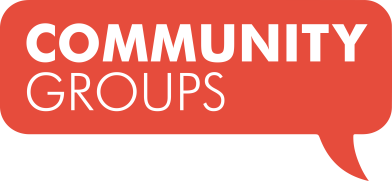 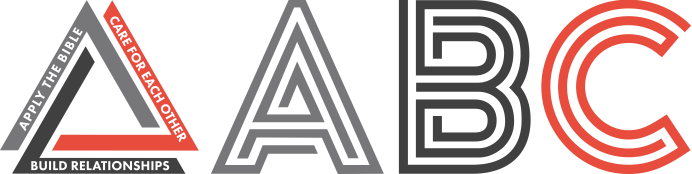 The Transfer of Power	October 11, 2020Moses, Exodus 3:1-15	Community Group Discussion QuestionsICEBREAKER (5-10 Minutes)Share your name and answer the following question: What is a hobby or skill you have improved at over time? OPENING THE DISCUSSION (5-10 Minutes) – Have someone recap the message in about a minute or two and then ask the following questions:If you had to summarize the point of Sunday’s message in a few words, what would you say? Drew shared that there is often a gap between God’s calling and our readiness.When is a time you thought you were ready to do something for God, but in actuality you weren’t?Drew mentioned that God had to work in Moses before he worked through Moses.When is a time God had to work on you before He used you?DIGGING DEEPER (10 Minutes) – ask everyone to follow along in their Bible or Bible app. If meeting online, consider sharing these passages on your screen to review them together. Read Exodus 3:1-15.In this passage, God asks Moses to lead His people out of Egypt. What part of Moses’ interaction with God stands out to you?Read Hebrews 11:24-26.As a Christian in America, what would it look like to follow Moses’ example in these verses?Read John 15:5.What can we do to remain in God?When is a time you have found yourself trying to do something for God, without God?Read 2 Corinthians 4:7.When is a time you have seen God’s power displayed through you in spite of you?APPLYING IT (10-20 Minutes) Which one for the 4 reminders Drew shared do you most need to focus on and why? “Who am I?” is the right question.You are an instrument.If you fail, it doesn’t mean God’s done with you.You can’t do it on your own.Drew mentioned that prayer is an indicator of our dependence on God.What does your prayer life currently look like and what is one thing you can do to improve it?